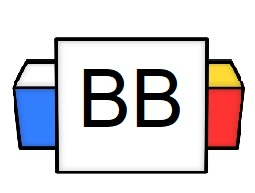 Question: On average, how many diapers does a baby use in his/her first year of existence?Answer: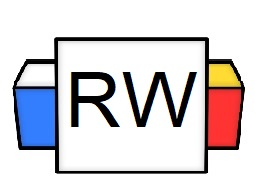 Directions: Underline any red words that appear in the video. Fill in the blanks with whatever appears in the white text when sentences are corrected. These are keywords and concepts. Reminder:A dependent clause is a clause that has a subject and a verb but doesn’t make sense on its own. It is usually started by a subordinating conjunction. Dependent Clause Examples:Once I decide to actually listenSince he was very superficial After my grandmother decided to morph into a dusty tortoiseComplex SentenceA complex sentence is one sentence that consists of one independent clause and one or more dependent clauses. Complex Sentence CreationExample 1:Dependent Clause:After my grandmother decided to morph into a dusty tortoiseIndependent Clause: I decided to feed her lettuce. Final Complex Sentence:After my grandmother decided to morph into a dusty tortoise, I decided to feed her lettuce. Example 2:Dependent Clause:Once I decided to actually listenIndependent Clause:I had an epiphany that he is a lizard person. Final Complex Sentence:Once I decided to actually listen, I had an epiphany that he is actually a lizard person. Complex Sentence Formula 11DC + ,+ 1 IDCDC=Dependent ClauseIDC= Independent ClauseNote: A subordinate/dependent clause that opens the sentence is always set off by a comma.Note: This rule applies no matter how short the clause may be.Example 3:While you were sleeping, the tooth fairy robbed your piggy bank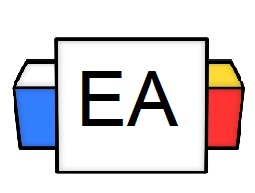 Directions: You will be provided with an independent clause. It is your job to add a dependent clause before it in order to make a complex sentence..Practice Example:Independent Clause: The rabbit was late.Complex Sentence: Because of the horrible gardening incident, the rabbit was late.List of some subordinating conjunctions that you can use to form dependent clauses:AfterBecause AlthoughWhenWhileSinceOnceQuestion 1:Independent Clause: The Amazon package arrived.Your Example:Question 2:Independent Clause: Walt Disney has a captivating life story.Your Example:Question 3:Independent Clause: His business will crumbleYour Example: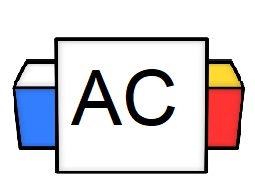 Directions: Write 3 original complex sentences that begin with dependent clauses. Remember: 1 DC + (,) + 1 IDCBrainstorming Area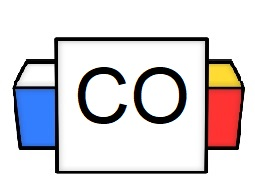 Final Answers:1.2.3.Extra NotesMore examples of subordinating conjunctions:afteralthoughas (as if)becausebeforeeven thoughif	in order thatrather thansinceso thatthanthatthough	unlessuntilwhenwheneverwhereaswhetherwhile